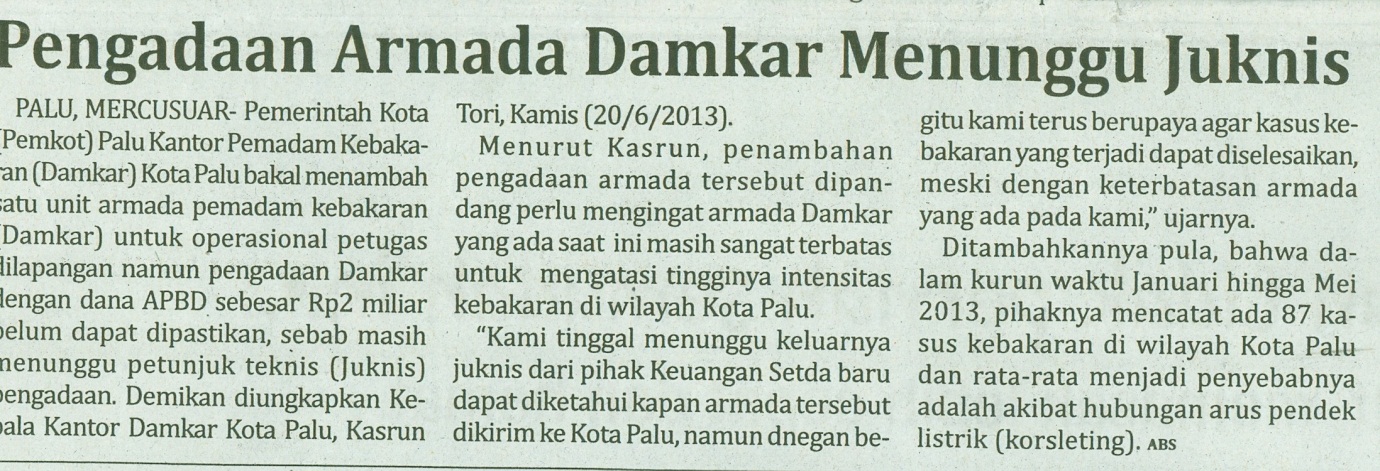 Harian    	:MercusuarKasubaudSulteng IHari, tanggal:Selasa, 25 Juni 2013KasubaudSulteng IKeterangan:Halaman 04  Kolom 15-17KasubaudSulteng IEntitas:Kota PaluKasubaudSulteng I